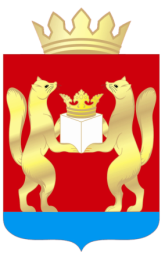 АДМИНИСТРАЦИЯ  ТАСЕЕВСКОГО  РАЙОНАП О С Т А Н О В Л Е Н И ЕО внесении изменений в постановление администрации Тасеевского района от 25.12.2018 № 759 «Об утверждении Положения о порядке предоставления и возврата субсидий организациям автомобильного пассажирского транспорта, индивидуальным предпринимателям из бюджета Тасеевского района на возмещение затрат, возникающих в результате небольшой интенсивности пассажиропотоков по муниципальным маршрутам в границах муниципального образования Тасеевский район»В соответствии с Федеральным законом от 06.10.2003 N 131-ФЗ "Об общих принципах организации местного самоуправления в Российской Федерации", руководствуясь ст. 46, 48  Устава Тасеевского района,ПОСТАНОВЛЯЮ:Внести следующие изменения  в постановление администрации Тасеевского района от 25.12.2018 № 759 «Об утверждении Положения о порядке предоставления и возврата субсидий организациям автомобильного пассажирского транспорта, индивидуальным предпринимателям из бюджета Тасеевского района на возмещение затрат, возникающих в результате небольшой интенсивности пассажиропотоков по муниципальным маршрутам в границах муниципального образования Тасеевский район»: преамбулу постановления изложить в следующей редакции: «В соответствии со ст. 78 Бюджетного кодекса РФ, Федеральным законом от 06.10.2003 N 131-ФЗ "Об общих принципах организации местного самоуправления в Российской Федерации", руководствуясь ст. 46, 48  Устава Тасеевского района».2. Опубликовать настоящее постановление на официальном сайте администрации Тасеевского района в сети Интернет.3. Контроль за выполнением настоящего  постановления оставляю за собой.4. Постановление вступает в силу в день, следующий за днем его официального опубликования.Глава Тасеевского района                                                 О.А. Никаноров28.09.2020с. Тасеево№ 379